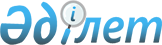 Мұнайлы аудандық мәслихатының кейбір шешімдеріне өзгерістер енгізу туралы
					
			Күшін жойған
			
			
		
					Мұнайлы аудандық мәслихатының 2014 жылғы 24 қарашада № 27/278 шешімі. Маңғыстау облысы Әділет департаментінде 2014 жылғы 30 желтоқсанда № 2572 болып тіркелді. Күші жойылды-Маңғыстау облысы Мұнайлы аудандық мәслихатының 2021 жылғы 21 шілдедегі № 6/42 шешімімен
      Ескерту. Күші жойылды - Маңғыстау облысы Мұнайлы аудандық мәслихатының 21.07.2021 № 6/42 (алғашқы ресми жарияланған күнінен кейін күнтізбелік он күн өткен соң қолданысқа енгізіледі) шешімімен.

      РҚАО-ның ескертпесі.

      Құжаттың мәтінінде түпнұсқаның пунктуациясы мен орфографиясы сақталған.
      "Қазақстан Республикасындағы жергілікті мемлекеттік басқару және өзін-өзі басқару туралы" 2001 жылғы 23 қаңтардағы және "Қазақстан Республикасының кейбір заңнамалық актілеріне ономастика мәселелері бойынша өзгерістер мен толықтырулар енгізу туралы" 2013 жылғы 21 қаңтардағы Қазақстан Республикасының Заңдарына сәйкес, аудандық мәслихат ШЕШІМ ҚАБЫЛДАДЫ:
      1. Қоса беріліп отырған Мұнайлы аудандық мәслихатының кейбір шешімдеріне енгізілетін өзгерістер бекітілсін.
      2. Мұнайлы аудандық мәслихаты аппаратының басшысы (А. Жанбуршина) осы шешімнің әділет органдарында мемлекеттік тіркелуін, оның "Әділет" ақпараттық-құқықтық жүйесі мен бұқаралық ақпарат құралдарында ресми жариялануын қамтамасыз етсін.
      3. Осы шешімнің орындалуын бақылау Мұнайлы аудандық мәслихатының әлеуметтік мәселелер жөніндегі, заңдылық, құқық тәртібі, депутаттар өкілеттілігі және әдеп мәселелері жөніндегі тұрақты комиссиясына жүктелсін (комиссия төрайымы Г. Себепбаева).
      4. Осы шешім әділет органдарында мемлекеттік тіркелген күннен бастап күшіне енеді және ол алғашқы ресми жарияланған күнінен кейін күнтізбелік он күн өткен соң қолданысқа енгізіледі.
      КЕЛІСІЛДІ"
      "Мұнайлы ауданы бойынша
      мемлекеттік кірістер басқармасы"
      мемлекеттік мекемесінің басшысы
      М. Таңатар
      24 қараша 2014 жыл Мұнайлы аудандық мәслихатының кейбір шешімдеріне енгізілетін өзгерістер
      1. "Басқұдық селолық округі бойынша бағалық аймақтарға бөлу шекаралары және жер учаскелері үшін төлемақының базалық ставкасына түзету коэффициенттері туралы" 2009 жылғы 8 мамырдағы № 15/159 Мұнайлы аудандық мәслихатының (Нормативтік құқықтық актілерді мемлекеттік тіркеудің тізілімінде № 11-7-43 болып тіркелген, "Мұнайлы" газетінде 2009 жылғы 19 маусымда жарияланған) шешіміне:
      мемлекеттік тілдегі шешімнің тақырыбында және 1 тармағында "селолық" деген сөз "ауылдық" деген сөзбен ауыстырылсын, орыс тіліндегі мәтін өзгермейді;
      көрсетілген мемлекеттік тілдегі шешімнің 1-қосымшасында "селолық" деген сөз "ауылдық" деген сөзбен ауыстырылсын, орыс тіліндегі мәтін өзгермейді;
      көрсетілген мемлекеттік тілдегі шешімнің 2-қосымшасында "селолық" деген сөз "ауылдық" деген сөзбен ауыстырылсын.
      2. "Басқұдық селолық округін салық салу мақсатында аймақтарға бөлу схемасы және жер салығының базалық ставкаларына түзету коэффициенттері туралы" 2009 жылғы 8 мамырдағы № 15/160 Мұнайлы аудандық мәслихатының (Нормативтік құқықтық актілерді мемлекеттік тіркеудің тізілімінде № 11-7-44 болып тіркелген, "Мұнайлы" газетінде 2009 жылғы 19 маусымда жарияланған) шешіміне:
      мемлекеттік тілдегі шешімнің тақырыбында және 1 тармағында "селолық" деген сөз "ауылдық" деген сөзбен ауыстырылсын, орыс тіліндегі мәтін өзгермейді;
      көрсетілген мемлекеттік тілдегі шешімнің 1-қосымшасында "селолық" деген сөз "ауылдық" деген сөзбен ауыстырылсын, орыс тіліндегі мәтін өзгермейді;
      көрсетілген мемлекеттік тілдегі шешімнің 2-қосымшасында "селолық" деген сөз "ауылдық" деген сөзбен ауыстырылсын.
      3. "Атамекен селолық округі бойынша бағалық аймақтарға бөлу шекаралары және жер учаскелері үшін төлемақының базалық ставкасына түзету коэффициенттері туралы" 2009 жылғы 8 мамырдағы № 15/163 Мұнайлы аудандық мәслихатының (Нормативтік құқықтық актілерді мемлекеттік тіркеудің тізілімінде № 11-7-47 болып тіркелген, "Мұнайлы" газетінде 2009 жылғы 19 маусымда жарияланған) шешіміне:
      мемлекеттік тілдегі шешімнің тақырыбында және 1 тармағында "селолық" деген сөз "ауылдық" деген сөзбен ауыстырылсын, орыс тіліндегі мәтін өзгермейді;
      көрсетілген мемлекеттік тілдегі шешімнің 1-қосымшасында "селолық" деген сөз "ауылдық" деген сөзбен ауыстырылсын, орыс тіліндегі мәтін өзгермейді;
      көрсетілген мемлекеттік тілдегі шешімнің 2-қосымшасында "селолық" деген сөз "ауылдық" деген сөзбен ауыстырылсын.
      4. "Атамекен селолық округін салық салу мақсатында аймақтарға бөлу схемасы және жер салығының базалық ставкаларына түзету коэффициенттері туралы" 2009 жылғы 8 мамырдағы № 15/164 Мұнайлы аудандық мәслихатының (Нормативтік құқықтық актілерді мемлекеттік тіркеудің тізілімінде № 11-7-48 болып тіркелген, "Мұнайлы" газетінде 2009 жылғы 19 маусымда жарияланған) шешіміне:
      мемлекеттік тілдегі шешімнің тақырыбында және 1 тармағында "селолық" деген сөз "ауылдық" деген сөзбен ауыстырылсын, орыс тіліндегі мәтін өзгермейді;
      көрсетілген мемлекеттік тілдегі шешімнің 1-қосымшасында "селолық" деген сөз "ауылдық" деген сөзбен ауыстырылсын, орыс тіліндегі мәтін өзгермейді;
      көрсетілген мемлекеттік тілдегі шешімнің 2-қосымшасында "селолық" деген сөз "ауылдық" деген сөзбен ауыстырылсын.
					© 2012. Қазақстан Республикасы Әділет министрлігінің «Қазақстан Республикасының Заңнама және құқықтық ақпарат институты» ШЖҚ РМК
				
Сессия төрағасы
С. Битан
Аудандық мәслихат хатшысы
Б. НазарМұнайлы аудандық мәслихатының
2014 жылғы 24 қарашадағы
№ 27/278 шешімімен бекітілген